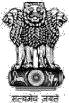 Consulate General of India- VancouverBUSINESS INFORMATION SHEET(To be submitted in printed-form as handwritten shall not be accepted)Signature of the applicant	:______________________1.Name of Company in Canada:2.Address including Telephone, Fax & Email of Company in Canada:3.Nature of business :4.Name top 5 products/services of Canadian company :5.Applicant’s name, designation, telephone number and email:7.Purpose of visit to India, specifying whether it is investment/joint venture/technical collaboration/ buying/selling/others (details):8.Name and complete address including phone, fax and email of Indian company (ies) and contact person’s name:9.Name top 5 products/services of Indian company: